Окрасочные камеры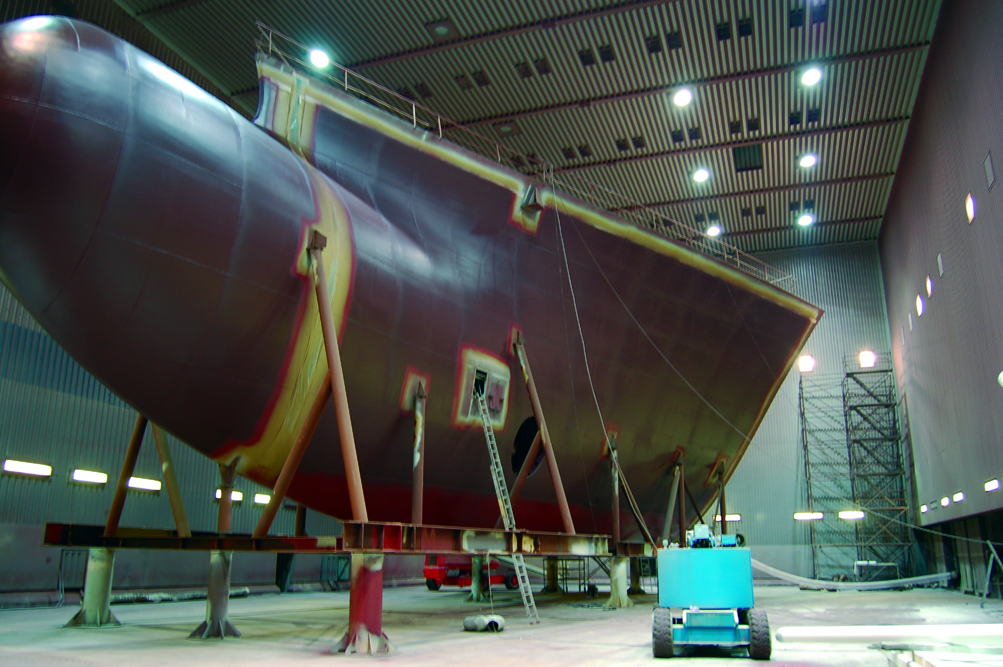 Вытяжка и фильтрация окрасочного тумана происходит через кассеты с фильтрами, которые будут смонтированы в напольные каналы вытяжки, выполненные в виде фундаментов. Фирмой KIESS выдаётся техзадание на земляные и фундаментные работы по исполнению напольных каналов вытяжки.Фильтровальные маты тип KS‐PA3, фильтруют воздух вытяжки в две ступени. Первая ступень специально предназначена для фильтрации различного тумана лаков и красок. Фильтровальные волокна соединены специальной смолой, что создает высокую компрессию, предохраняющую фильтр от  растяжения и закупорки. Таким образом, воздух беспрепятственно проходит во внутрь канала. Используется полная поверхность матов, что увеличивает срок их службы.Вторая ступень служит для фильтрации пыли. Фильтровальная среда состоит из сплошных стекляных волокон, с прогрессирующей плотностью. Сторона, откуда поступает воздух имеет грубые стекляные волокна большого диаметра. На выходе очищенного воздуха диаметр волокон меньше, а плотность волокон повышается. Такое построение позволяет проникать частицам пыли глубже в фильтровальную среду, т. е. используется вся глубина матов. Величина поглощаемой пыли увеличивается дополнительно путем увлажнения матов пылевяжущими материалами. Технические данные фильтровальных матов тип KS‐PA3:Степень фильтрации: 						98% окрасочного туманаСкорость воздуха на фильтре: 				0,5 – 1,0 м/секВоздушный поток на фильтре:				2500 – 5500 м3/час /1 м2Накопительная способность фильтров: 			10 кг/ м2Начальный перепад давления на фильтре:			20 ПаКонечный перепад давления (необходимость замены):	120 ПаВид фильтровальных матов тип KS‐PA3: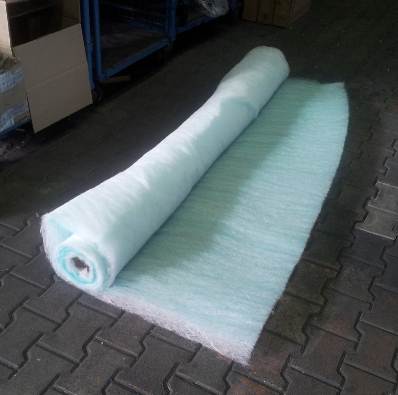 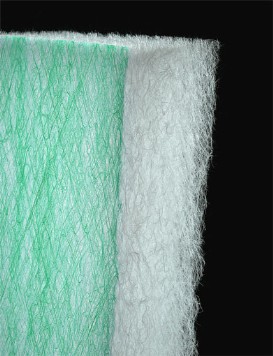 Шкаф управления.Режим «Окраска»Приточно-вытяжные вентиляторы в работе. Заслонки в положении «Окраска».  Освещение включено. Термостатом установить нужную температуру в камере, например, температура +20°С. Термостат регулирует режим работы горелки. Если требуется подогрев воздуха в камере, горелка автоматически увеличивает производительность. При достижении установленной температуры в камере, горелка снижает производительность и работает на поддержание заданной температуры.Режим «Сушка».Приточно-вытяжные вентиляторы в работе. Заслонки в положении «Сушка».  Освещение выключено. Термостатом установить нужную температуру в камере, например, температура +50°С. Термостат регулирует режим работы горелки. Если требуется подогрев воздуха в камере, горелка автоматически увеличивает производительность. При достижении установленной температуры в камере, горелка снижает производительность и работает на поддержание заданной температуры.По истечении заданного оператором времени сушки, установка автоматически переходит в режим проветривания.Режим «Проветривание»Приточно-вытяжные вентиляторы в работе. Заслонки в положении «Окраска».  Освещение выключено. Термостатом установить нужную температуру в камере, например, температура +10°С. Термостат регулирует режим работы горелки. Если требуется подогрев воздуха в камере, горелка автоматически увеличивает производительность. При достижении установленной температуры в камере, горелка снижает производительность и работает на поддержание заданной температуры.По истечении заданного оператором времени проветривания,  установка автоматически выключается.